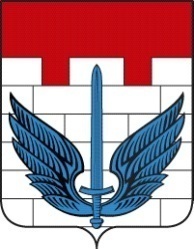 СОБРАНИЕ ДЕПУТАТОВ ЛОКОМОТИВНОГО ГОРОДСКОГО ОКРУГА ЧЕЛЯБИНСКОЙ ОБЛАСТИРЕШЕНИЕ 23 декабря  2020 год № 37-р п.ЛокомотивныйО внесении изменений в решение Собрания депутатов Локомотивного городского округа от 05.02.2014 года № 10-р (в редакции решения от 28.09.2016 года № 54-р)	В соответствии с Федеральным законом от 02.03.2007 года № 25-ФЗ «О муниципальной службе в Российской Федерации», Законом Челябинской области от 30.05.2007 года № 144-ЗО «О регулировании муниципальной службы в Челябинской области», Собрание депутатов Локомотивного городского округа  РЕШАЕТ:	1. Реестр должностей муниципальной службы органов местного самоуправления Локомотивного городского округа, утвержденный решением Собрания депутатов Локомотивного городского округа от 05.02.2014 года № 10-р (в редакции решения Собрания депутатов от 28.09.2016 года № 54-р) изложить в новой редакции (прилагается). 	2. Настоящее решение вступает в силу с момента его подписания и подлежит официальному опубликованию в газете «Луч Локомотивного». Глава Локомотивного городского округа		              		А.М.МордвиновПриложение к Решению Собрания депутатов Локомотивного городского округаПоложению о Реестре должностей муниципальной службы 		в органах местного самоуправления Локомотивного городского округа(с изменениями с  23.12.2020 года )от 23 декабря 2020 года № 37-рРЕЕСТРдолжностей муниципальной службы в органах местного самоуправления Локомотивного городского округа Перечень 1 должностей муниципальной службы, учреждаемых в органах местного самоуправления для непосредственного обеспечения исполнения полномочий лиц, замещающих выборные муниципальные должности* не применяетсяПеречень 2 должностей муниципальной службы в Собрании депутатов Локомотивного городского округа (представительном органе муниципального образования)	Главная должностьНачальник отделаПеречень 3 должностей муниципальной службы в Администрации Локомотивного городского округа (исполнительно-распорядительном органе муниципального образования)Высшая должностьПервый заместитель Главы округаЗаместитель Главы округаРуководитель аппарата администрацииГлавная должностьНачальник отделаВедущая должностьЗаместитель начальника отделаСтаршая должностьВедущий специалистПеречень 4 должностей муниципальной службы в исполнительных органах местного самоуправления Главная должностьНачальник управленияЗаместитель начальника управленияНачальник отдела в составе управленияСтаршая должностьВедущий специалистПеречень 5 должностей муниципальной службы в Ревизионной комиссии Локомотивного городского округа (органе муниципального финансового контроля)	Высшая должностьПредседательПеречень 6должностей муниципальной службы в избирательных комиссиях муниципальных образований* не применяетсяПримечание: Перечень 3 распространяется на структурные подразделения администрации Локомотивного городского округа.Перечень 4 распространяется на отраслевые подразделения администрации Локомотивного городского округа, наделенные правами юридического лица.